Rysowanie w programie Scratch cz. 1UWAGAW domyślnych ustawieniach brakuje bloków do rysowania. Aby je włączyć klikamy przycisk znajdujący się w lewej dolnej części ekranu: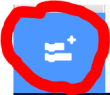 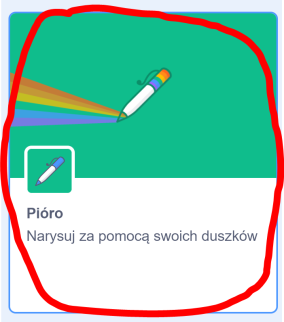 Zadanie 1. Ustawianie duszka na środku sceny, czyszczenie sceny.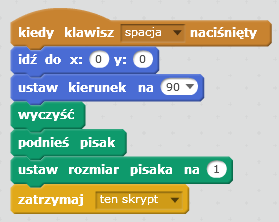 Zadanie 2. Połącz bloczki tak, żeby kot rysował odpowiednie rysunki (aby kot nie przesłaniał rysunków zmniejsz go o połowę).W poniższych zadaniach warto włączyć tryb turbo aby rysunek szybciej się tworzył. 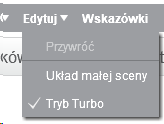 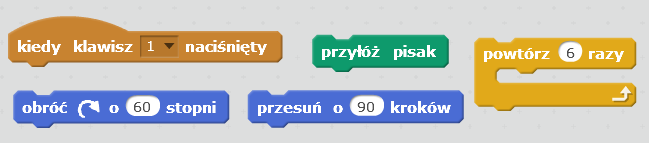 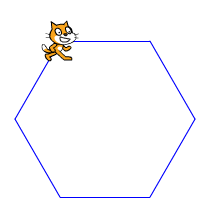 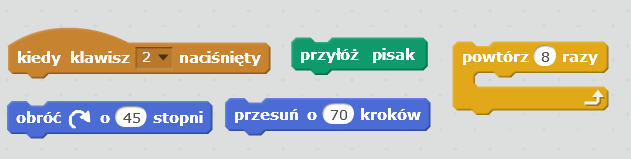 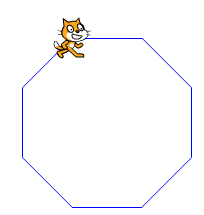 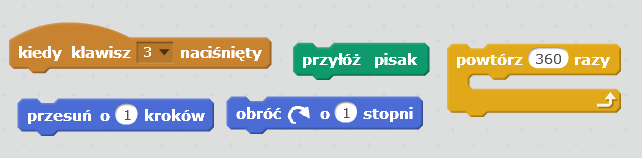 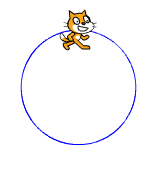 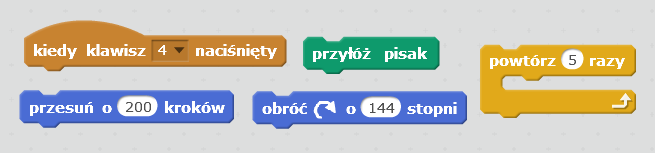 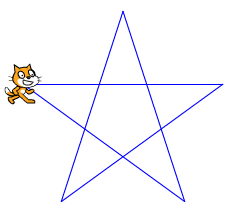 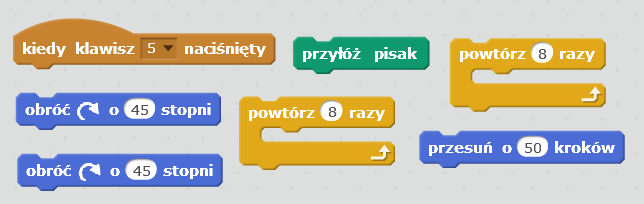 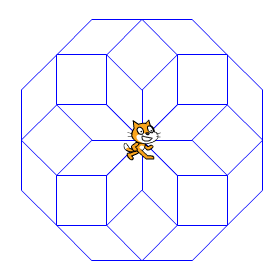 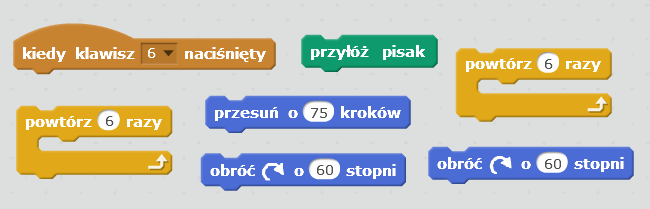 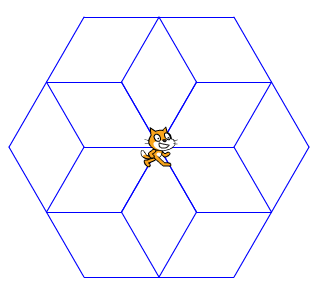 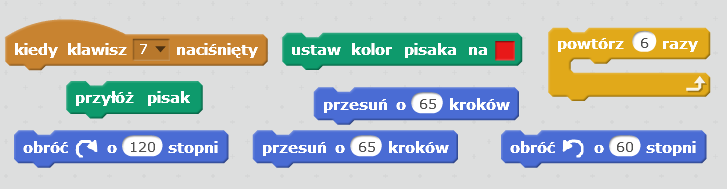 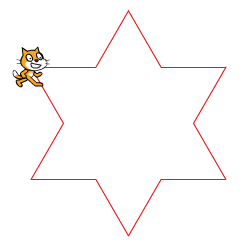 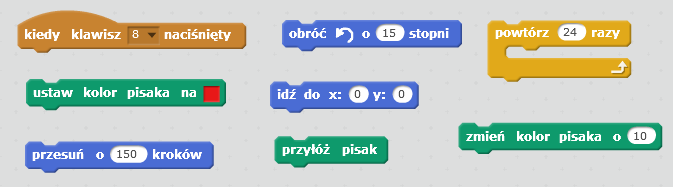 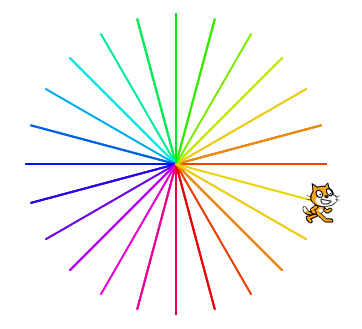 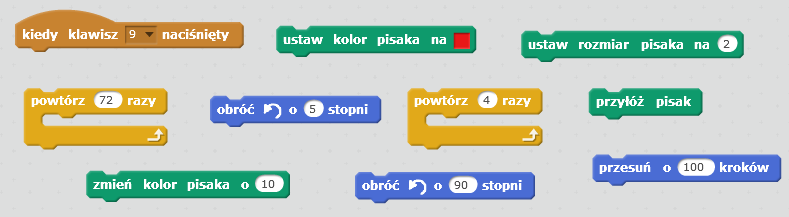 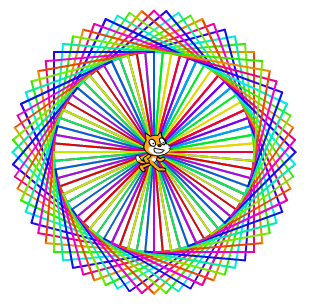 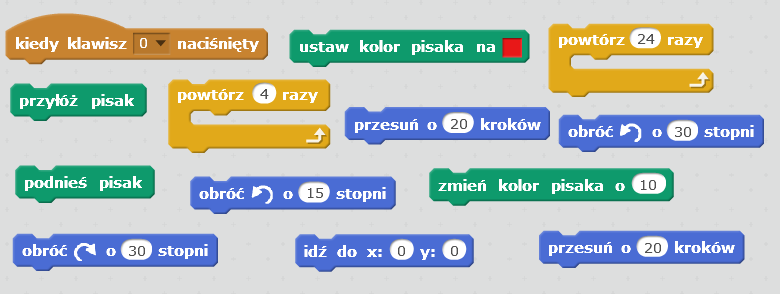 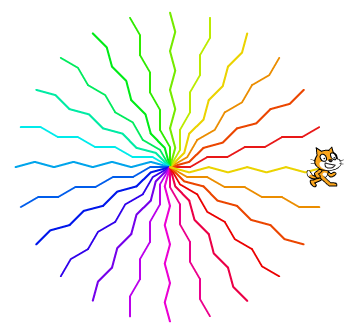 